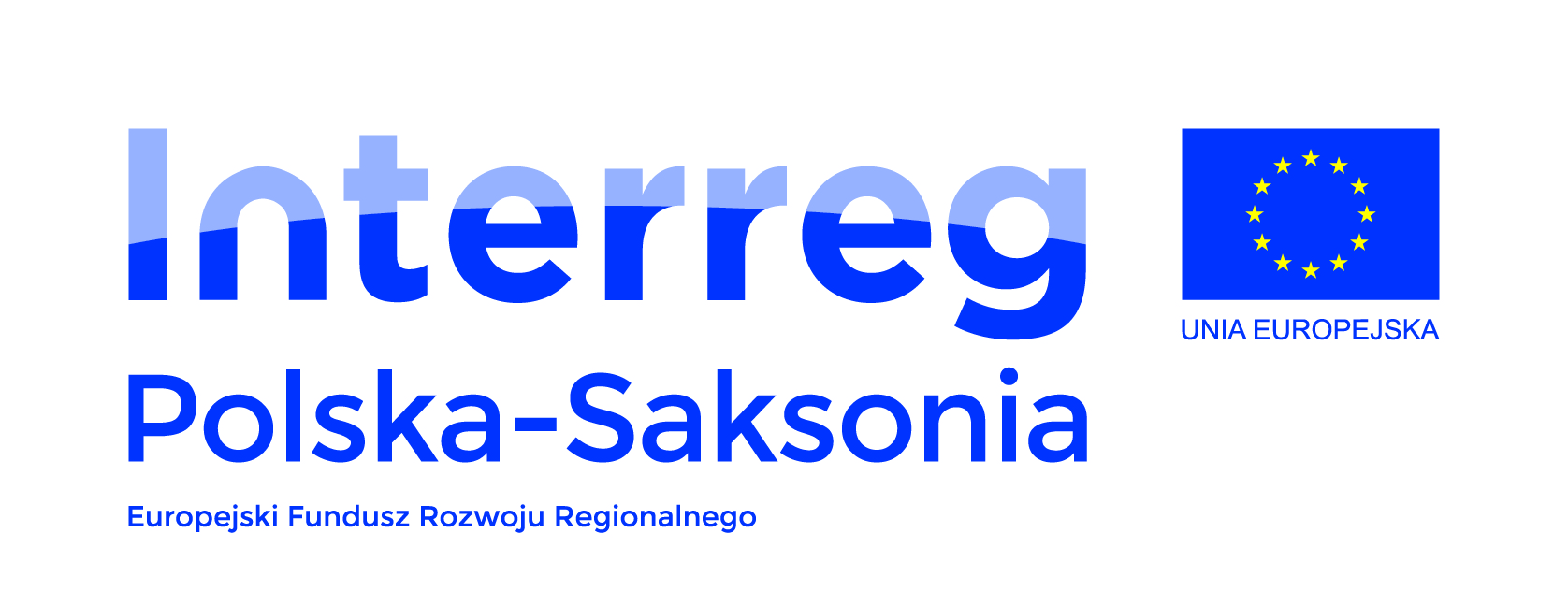 Załącznik nr 1FORMULARZ CENOWY/OPIS PRZEDMIOTU ZAMÓWIENIAZaproszenie do składania ofert z dnia 29.10.2018 r. nr RGN.271.45.2018.AŚ na dostawę materiałów edukacyjnych na potrzeby Projektu pod nazwą „Transgraniczna Liga Mistrzów – wzmocnienie innowacyjnych oddziaływań edukacyjnych po obu stronach Nysy Łużyckiej”  obejmuje poniższe pomoce we wskazanych poniżej ilościach.Po uzupełnieniu przez Wykonawcę, niniejsze zestawienie staje się formularzem cenowym do oferty, a ceny wskazane przez Wykonawcę będą wiążące przy realizacji zamówienia.LpWyszczególnienieLinkOpis przedmiotu zamówieniaIlość(szt.,kompl.)Cena nettoWartość nettoWartość VATWartość brutto1SEGREGACJA ODPADÓW – AKTYWNY ZESTAW KLASOWYhttp://www.jangar.pl/ochrona-rodowiska/2290-segregacja-odpadw-aktywny-zestaw-klasowy.htmlW skład każdego zestawu wchodzą 4 kosze do segregacji odpadów, plansza ścienna „Jak prawidłowo segregować odpady” oraz 4 nalepki z symbolami grup odpadów, 4 puste nalepki (umożliwiają samodzielne umieszczenie symboli, np. odpadów zbieranych lokalnie) i kartoniki z rycinami różnych odpadów. Nalepki na koszach można umieszczać po jego obu stronach zwiększając ilość grup zbieranych odpadów poprzez odwracanie koszy w trakcie ćwiczeń. Zestaw pozwala na teoretyczne omówienie (plansza) zagadnień związanych z tematyką odpadów – celowością ich segregacji, zbiórką oraz recyklingiem, a także praktyczne przećwiczenie prawidłowej segregacji odpadów (kosze, nalepki, kartoniki). Zestaw aktywizuje całą klasę lub grupę, a dzięki dodatkowym elementom umożliwia nauczycielowi szybkie i łatwe sprawdzenie, która grupa najlepiej posegregowała przydzielone odpady a z czym grupy miały problem.42BIODEGRADACJA – ZESTAW DOŚWIADCZALNYhttp://www.jangar.pl/przyroda/2555-biodegradacja-zestaw-doswiadczalny-j.htmlZestaw edukacyjny “Biodegradacja (J3)” to mniej obszerna wersja Zestawu “Biodegradacja (J)”. Ta pomoc dydaktyczna  została zaprojektowana tak, aby umożliwić przeprowadzanie doświadczeń z zakresu biodegradowalności różnych materiałów. Zestaw umożliwia swobodny, samodzielny wybór podłoża oraz materiałów do testowania. Sam zestaw zawiera próbki różnych materiałów (patrz: skład), takich jak: torba biodegradowalna na zakupy, torba na psie odchody, folia celulozowa, wypełniacz skrobiowy, naczynie z otrąb pszennych, paski różnych metali. Testować więc można stopień biodegradowalności materiałów zawartych w zestawie, jak też materiałów z naszego bezpośredniego otoczenia, w tym materiałów wyrzucanych przez nas lub w naszej okolicy do pojemnika z odpadami.33GRA EKOQUIZ - CZY WIESZ, JAK DBAĆ O ŚRODOWISKO?www.mojebambino.pl/gry-dydaktyczne/12943-quiz-czy-wiesz-jak-dbac-o-srodowisko.htmlGra zawiera 100 kart z pytaniami i odpowiedziami. Pytania dotyczą parków narodowych w Polsce, lasu, oszczędzania energii, wody, segregacji odpadów oraz odnawialnych źródeł energii. Gra przeznaczona jest dla dzieci w wieku od 10 lat. Karty mają wymiary 9 cm x 11 cm.24KOLOROWY ŚWIAT ODPADÓW EDUKACYJNA GRA PLANSZOWAhttp://www.jangar.pl/mody-przyrodnik/3080-eko-domino-2.htmlGra edukacyjna. Celem gry jest pokazanie dzieciom i nauczenie ich prawidłowego postępowania z odpadam oraz wskazanie nieekologicznych nawyków, których powinny unikać. W trakcie gry uczestnicy natrafiają na scenki przedstawiające pozytywne lub negatywne zachowania dotyczące odpadów. Reguły gry wymuszają opisywanie przez dzieci cech pozytywnego zachowania, za co są nagradzane.15ODPADY: PUZZLE EDUKACYJNE (88 ELEMENTÓW W PUDEŁKU Z PODKŁADKĄhttp://www.jangar.pl/biodegradacja-recykling-odpady/3033-odpady-puzzle-edukacyjne-88-elementow-w-pudelku-z-podkladka-pakiet-2-zestawow.htmlPuzzle – Odpady. JAK DŁUGO SIĘ ROZKŁADAJĄ?, 88 elementów + podkładka, w zamykanym pudełkuEdukacyjne 88-elementowe puzzle przedstawiają kolorowe, realistyczne zdjęcia odpadów oraz uproszczoną oś czasu, na której widać (w postaci zdjęć) po jakim czasie nastąpi rozkład naturalny odpadów, które nie zostały posortowane i nie zostały powtórnie przetworzone. Mamy nadzieję, że wszystkim da do myślenia i zmobilizuje do prawidłowego sortowania odpadów informacja, że butelki rozłożą się po 4.000 lat (tak, po czterech tysiącach lat być może rozłoży się szkło!), a plastikom zajmie to setki lat. Dlatego, dodatkowo na  spodniej stronie podkładki umieszczone są kolorowe zdjęcia opony gumowej, butelki plastikowej i butelki szklanej wraz z opisami jak długo się one rozkładają pozostawione bez segregacji i powtórnego przetworzenia oraz jak można je - posortowane - przetworzyć i ile razy. Puzzle można układać na sztywnej kartonowej podkładce (wersja łatwiejsza) z kolorowym nadrukiem obrazka puzzli 1:1 lub na dnie zamykanego pudełka, którego rozmiary dopasowane są do wymiarów puzzli (33 x 23 cm).16ODPADY: PUZZLE EDUKACYJNE (88 ELEMENTÓW W PUDEŁKU Z PODKŁADKĄ), PAKIETPAKIET 2W1http://www.jangar.pl/biodegradacja-recykling-odpady/3036-odpady-puzzle-edukacyjne-88-elementow-w-pudelku-z-podkladka-pakiet-2w1.htmlPuzzle SEGREGUJ PRAWIDŁOWO ODPADY, 88 elementów + podkładka (wspólne zamykane pudełko)
Edukacyjne 88-elementowe puzzle przedstawiają wymieszane odpady komunalne (zdjęcia kilkadziesięciu różnych) oznaczone symbolami 4 grup najczęściej segregowanych odpadów, tj. papier, plastik, szkło, metal. W rogu obrazka widoczne są kolorowe kosze na odpady z tymi samymi symbolami. Puzzle można układać na sztywnej kartonowej podkładce (wersja łatwiejsza) z kolorowym nadrukiem obrazka puzzli 1:1 lub na dnie zamykanego pudełka, którego rozmiary dopasowane są do wymiarów puzzli (33 x 23 cm). Aby puzzle nie tylko bawiły, ale też uczyły, na spodniej stronie podkładki widoczna jest kolorowa tabela podzielona poziomo na cztery części (papier, plastik, szkło, metal), a pionowo na dwie części (nie wyrzucamy / informacje dodatkowe). W tabeli umieszono ponad 30 różnych informacji jak prawidłowo segregować odpady (np. do pojemnika SZKŁO nie wrzucamy żarówek, świetlówek, szkła zbrojonego, luster, szyb okiennych... itd.).17PRACOWITE PSZCZÓŁKI – EDUKACYJNA GRA PLANSZOWAhttp://www.jangar.pl/gry-edukacyjno-przyrodnicze/2961-pracowite-pszczolki-edukacyjna-gra-planszowa.htmlGra planszowa zwracająca uwagę na istotną rolę pszczół w naszym ekosystemie. Pokazuje jaki wpływ ma przenoszenie przez pszczoły pyłku z jednego miejsca na drugie oraz znaczenie zapylenia krzyżowego. Gra opowiada również o niesamowitych faktach dotyczących pszczół, sposobie produkcji miodu oraz innych substancji stosowanych w medycynie i przemyśle, a także historię relacji człowieka z pszczołami.18OBIEG WODY W PRZYRODZIE – MODEL-SYMULATOR  z LAMPĄhttp://www.jangar.pl/badanie-wody/3035-obieg-wody-w-przyrodzie-model-symulator-z-lampa.htmlModel z tworzywa sztucznego, trójwymiarowy, wyobrażający fragment naturalnego ukształtowania powierzchni Ziemi, w tym wysokie góry, i prezentujący "na żywo" obieg wody w przyrodzie. Symulacji dokonuje się poprzez umieszczenie lodu pod pojemnikiem w kształcie chmury (poziom temperatur na tych wysokościach), a następnie pochylenie nad modelem lampy (np. biurowej z giętkim ramieniem) imitującym Słońce i jego energię cieplną. Obydwa te czynniki dają efekt zbliżony do tego w naturze – woda zaczyna krążyć w tym miniaturowym środowisku, pada deszcz z chmury, tworzą się potoki górskie i następuje spływ wody po stokach gór, a następnie jej parowanie w zbiornikach i unoszenie się pary wodnej do góry..., tak jak w naturze... Do zestawu dołączona jest lampa pomalowana na żółto z giętkim ramieniem ułatwiającym nachylanie jej nad modelem z tradycyjną żarówką, czyli nie tylko oświetlająca, ale także emitująca niezbędne tu ciepło. Wym. 40x30x15 cm.19OBIEG WODY W PRZYRODZIE, MAGNETYCZNY NA TABLICĘhttp://www.jangar.pl/mapy-i-plansze/3070-obieg-wody-w-przyrodzie-magnetyczny-na-tablice.htmlZestaw 44 kolorowych elementów w 100 procentach magnetycznych, bo nadrukowanych na pełnej folii magnetycznej (a nie podklejanych fragmentami folii magnetycznej), do prezentacji na dowolnej powierzchni magnetycznej (metal, tablica szkolna, …) obiegu wody w przyrodzie. Ciekawym dodatkowym elementem zestawu jest sylwetka człowieka, na której podłużnie zaznaczono kolorem niebieskim zawartość wody w organizmie człowieka.Zestaw zawiera:- kolorowy fragment lądu z wysoką górą, drzewami, glebą, jeziorem i morzem oraz uchodzącą do niej rzeką (szerokość tego elementu: 59,5 cm;  wysokość: 37 cm);110EKSPERYMENTY Z WODĄ – WŁASNOŚCI I CIEKAWOSTKI, ZESTAW DOŚWIADCZALNY Z WYPOSAŻENIEM LABORATORYJNYMhttp://www.jangar.pl/badanie-wody/3154-eksperymenty-z-woda-wlasnosci-i-ciekawostki-zestaw-doswiadczalny-z-wyposazeniem-laboratoryjnym.htmlZestaw pomaga zrozumieć niesamowity świat wody, jego sekrety i właściwości, dzięki 35 eksperymentom łatwym do wykonania w warunkach szkolnych, opisanym krok po kroku. Zestaw zawiera wyposażenie laboratoryjne niezbędne do przeprowadzenia doświadczeń i takie jakie używane jest w laboratoriach chemicznych - pakiet jest więc także dobrym wprowadzeniem do świata badań naukowych. 
Dołączona instrukcja zawiera karty 35 starannie opracowanych eksperymentów z wodą wraz z omówieniem wyników każdego z nich oraz wnioskami, a także wskazaniem poznawanych przez uczniów wyrażeń i pojęć w trakcie i po wykonaniu danego doświadczenia.111GLEBA – ZESTAW DOŚWIADCZALNY Z WYPOSAŻENIEM LABORATORYJNYM I KARTAMI PRACYhttp://www.jangar.pl/badanie-gleby/426-gleba-zestaw-doswiadczalny-z-wyposazeniem-laboratoryjnym-i-kartami-pracy-2.htmlStarannie opracowany zestaw 20 doświadczeń wraz z omówieniem dla prowadzącego zajęcia (od teorii do wniosków) oraz zestawem niezbędnego wyposażenia laboratoryjnego (cylindry, szalki Petriego, zlewki, pipety, pęseta, fiolki z korkami, lejki, sito i siatka, sączki, lupy, szpatułka dwustronna, łopatka do gleby itd.) i substancji, w tym reagent ze skalą kolorymetryczną. Zestaw, za pomocą prostych, ale ciekawych doświadczeń, zapoznaje z najważniejszymi cechami i rolą gleby w przyrodzie. Wychodząc od typów gleb i składu granulometrycznego, poprzez właściwości fizykochemiczne, dochodzimy do roli organizmów żywych w glebie, a także skutków działalności człowieka. Dołączone karty pracy można kserować.Zestaw zawiera także kolorowe foliowane plansze A4 pokazujące wybrane etapy niektórych doświadczeń. Cały zestaw umieszczony został w sztywnej walizce.112ZESTAW DO BADANIA POWIETRZA W WALIZCE TERENOWEJhttp://www.jangar.pl/badanie-powietrza/2514-zestaw-do-badania-powietrza-w-walizce-terenowej.htmlPoręczny i wygodny zestaw przenośny do badania powietrza atmosferycznego umożliwia wykonywanie badań i doświadczeń zarówno w terenie, jak i w pracowni szkolnej. Zestaw zawiera 11 starannie opracowanych doświadczeń oraz niezbędny sprzęt laboratoryjny i badawczy. Wszystkie elementy zestawu umieszczone są w zamykanej walizce ze sztywnego tworzywa sztucznego zakończonej sztywną rączką i wyściełanej wewnątrz gąbką o wymiarach 30,5 cm x 37 cm.Skład zestawu: • Długopis laser/latarka 1 szt.; Fiolka PS 75 mm z korkiem 2 szt.; Gwóźdź długi 2 szt.; Linijka 15 cm transparentna z lupą 1 szt.; Lupa plastikowa z 3 powiększeniami 2 szt.; Łyżko-szpatułka 1 szt.; Matryca milimetrowa A4 3 szt.; Matryca milimetrowa A4 foliowana do powielania 1 szt.; Mikroskop ręczny 20x-40x podświetlany 1 szt.; Notatnik 1 szt.; Ołówek 1 szt.; Paski wskaźnikowe do oznaczania zawartości ozonu w powietrzu 1 szt.; Paski wskaźnikowe pH (0-14) 4-polowe 1 szt.; Pipeta Pasteura 3 ml 4 szt.; Skala porostowa A4 foliowana, dwustronna 1 szt.; Szalka Petriego, szklana, 60 mm 2 szt.; Szkiełko zegarkowe śr. 75 mm 3 szt.; Szpatułka dwustronna (płaska/zagięta) 1 szt.; Taśma samoprzylepna 1 szt.; Termometr min.-max z higrometrem 1 szt.; Woda destylowana 200 ml; Walizka zamykana z rączką (wyściełana wewnątrz pianką) o wym. 30,5 cm x 37 cm 1 szt.;113EDUKACYJNA ŻABA FOTOWOLTAICZNAhttp://www.jangar.pl/eksperymenty-fizykochemiczne/2793-edukacyjna-zaba-fotowoltaiczna.htmlMały model żaby wykonany z transparentnego zielonkawego tworzywa sztucznego z ogniwem fotowoltaicznym na grzbiecie. Model po samodzielnym złożeniu wystawiony na działanie promieni słonecznych skacze, skacze i skacze1014ZESTAW DEMONSTRACYJNO-DOŚWIADCZALNY ENERGIA SŁONECZNAhttp://www.jangar.pl/elektryczno-energia/835-zestaw-demonstracyjno-doswiadczalny-energia-sloneczna.htmlZestaw przeznaczony do demonstracji oraz doświadczeń indywidualnych i grupowych z zakresu energii słonecznej – jej pozyskiwania, przetwarzania, zachowywania oraz wykorzystywania, jak również działania fotoogniwa, czyli ogniwa fotowoltaicznego. Możliwe jest to dzięki przemyślanej zawartości zestawu oraz wielu ciekawym i różnorodnym doświadczeniom zawartym w dołączonej kolorowej instrukcji. Elementy zestawu (główne elementy wymienione poniżej), takie jak fotoogniwo, przewody, termometr, lustro płaskie i paraboliczne, lupa, silniczek elektryczny, śmigło, kolorowe filtry, umożliwiają bardzo szerokie i dogłębne omówienie, na podstawie przeprowadzanych doświadczeń i eksperymentów, tematów: Energia słoneczna, ogniwo fotowoltaiczne, wykorzystanie energii słonecznej itd. 
Lampa na zdjęciu nie wchodzi w skład zestawu.
Skład zestawu: 
fotoogniwo (ogniwo fotowoltaiczne) i przewody 
podstawka fotoogniwa 
termometr 
szkło powiększające 
silniczek elektryczny 
śmigło 
podstawka silniczka 
lustro paraboliczne 
podstawka pod lustro paraboliczne 
lustro płaskie 
lupa podwójna 
kolorowe filtry z uchwytem – 4 różne 
probówka 
podstawka probówki 
stojak do probówki 
gumki 
spinacze do papieru z główką 
plastikowe koluszka 
nitka 
plastikowe paski 
arkusze-wycinanki z kształtami (ptaki, iluzje,…)115ZESTAW MODELI – ENERGIE ODNAWIALNE (4+2)http://www.jangar.pl/czysta-energia/2257-zestaw-modeli-energie-odnawialne-42.htmlNowy, modularny zestaw zaprojektowany tak, aby w zmniejszonej skali, w sposób praktyczny (eksperymentalny) demonstrować działanie różnych systemów tzw. czystych energii od początku do końca. Zestaw zawiera zminiaturyzowane, działające (!) zestawy takich urządzeń jak: turbina wiatrowa, panel fotowoltaiczny (słoneczny), elektrolizer, ogniwo paliwowe PEM oraz system przechowywania wodoru (paliwo).ZAWARTOŚĆ ZESTAWU:1. Turbina wiatrowa
2. Ogniwo fotowoltaiczne
3. Moduł LED
4. Moduł do budowy obwodów elektrycznych
5. Moduł ogniwa paliwowego
6. Moduł z elektrolizerem
7. Moduł ze zbiornikami
8. Moduł z silnikiem
9. Moduł potencjometru116KOMPAS ZAMYKANY ZIELONY (M)http://www.jangar.pl/pogoda/198-kompas-zamykany-zielony-m.htmlKompas zamykany z igłą zawieszoną w płynie i przyrządami celowniczymi. Duża średnica > 5 cm.517Mikroskop do smartfonahttps://www.miniinthebox.com/pl/p/60-krotny-zoom-led-matrycowy-mikroskop-lupy-powiekszajacy-bizuterie-lupa-bizuteria-lupa-powiekszajaca-mikroskop-do-uniwersalnych-telefonow_p5873806.html?currency=PLN&litb_from=paid_adwords_shopping&country_code=pl&utm_source=google_shopping&utm_medium60-krotny zoom led matrycowy mikroskop lupy powiększający biżuterię lupa biżuteria lupa powiększająca mikroskop do uniwersalnych telefonów518Mobilny zestaw SSChttp://www.centrumchemii.torun.pl/?page_id=243Zestaw chemiczny opracowany dla uczniów poziomu sp 7-8 oraz gimnazjalnego. Jednakże, wszystkie elementy można zastosować do wykonywania eksperymentów na wyższych poziomach kształcenia. Skład zestawu:1019PLANSZA ŚCIENNA: SKALA POROSTOWAhttp://www.jangar.pl/mapy-i-plansze/2515-plansza-scienna-skala-porostowa-130x91-cm.htmlDuża, czytelna plansza edukacyjna przedstawia budowę porostów (grzybów porostowych) oraz skalę porostową. Na planszy przedstawionych jest 7 stref zanieczyszczenia powietrza określanych za pomocą bytujących w tych strefach gatunków porostów - ich ryciny przedstawiono w każdej ze stref na planszy. Porosty (grzyby porostowe) są dobrymi biowskaźnikami zanieczyszczenia powietrza (gatunki wskaźnikowe), stąd dzięki znajomości stref porostowych można wstępnie określić stan zanieczyszczenia powietrza na danym obszarze. Plansza laminowana, oprawiona w drążki z zawieszką.120PAKIET: Ekologia (13 plakatów)https://planszedydaktyczne.pl/pl/p/PAKIET-Ekologia-13-plakatow/827Pakiet 13 plakatów dotyczących ekologii. Zawiera zarówno plakaty przedstawiające samą ideę ekologii, jak i konkretne porady dotyczące wcielenia zasad ekologii w życie.121PLANSZA ŚCIENNA: ODNAWIALNE ŹRÓDŁA ENERGIIhttp://www.jangar.pl/mapy-i-plansze/2550-plansza-scienna-odnawialne-zrodla-energii.htmlPlansza ścienna o wymiarach 70 x 100 cm przedstawia odnawialne źródła energii jakimi są woda, wiatr i Słońce. Dwustronnie foliowana, z zawieszką.122Dwustronne obrazkowe dominohttps://www.mojebambino.pl/gry-edukacyjne/17597-domino-dwustronne.htmlDwustronne obrazkowe domino - zestaw 28 dwustronnych kafelków o wym. 6 x 12 cm: z połówkami obrazków z jednej i tradycyjnymi kropkami z drugiej strony. Poziom trudności rozgrywki można dostosować do wieku i umiejętności graczy. Wykorzystanie w zabawach językowych123Domino - dopasuj koloryhttps://www.mojebambino.pl/logiczne-myslenie/15435-domino-dopasuj-kolory.htmlDomino - dopasuj kolory -gra na zasadzie domina, rozwijają logiczne myślenie i kreatywność. Elementy wykonane z grubego kartonu. • 2 gry po 24 karty • wym. 10 x 5 cm.Polega na dopasowaniu kolorów do obrazków, na których zostały użyte – nazywanie  kolorów w języku niemieckim124Domino dopasuj kształtyhttps://www.mojebambino.pl/logiczne-myslenie/15437-domino-dopasuj-ksztalty.htmlDomino dopasuj kształty - gry na zasadzie domina, rozwijają logiczne myślenie i kreatywność. Elementy wykonane z grubego kartonu. • 2 gry po 24 karty • wym. 10 x 5 cm
Polega na dopasowaniu przedstawionych na kartonikach elementów do obrazków z nich stworzonych – nazywania kształtów figur w języku niemieckim125Piankowe domino z dużymi elementami  https://www.mojebambino.pl/matematyka/12555-piankowe-domino.htmlPiankowe domino z dużymi elementami. Zabawa polegająca na zestawianiu ze sobą kostek o tej samej liczbie oczek. Kształtuje logiczne myślenie, zdolności poznawcze oraz wytrwałość. Całość umieszczona w praktycznej torebce zamykanej na suwak, z uchwytem, wykonanej z tworzywa sztucznego. • 28 elem. • wym. 18 x 9 x 1 cm – nauka liczebników głównych i porządkowych w języku niemieckim126Domino zwierzątkahttps://www.mojebambino.pl/logiczne-myslenie/1328-domino-zwierzatka.htmlDomino zwierzątka gra  polega na dopasowywaniu identycznych obrazków widocznych na kartonikach . Gra kształci logiczne myślenie, twórczą aktywność, zdolności poznawcze oraz wytrwałość w wykonywaniu zadań od początku do końca – nazywania zwierząt w języku niemieckim. Zestaw zawiera: • 28 elem. o wym. 9,5 x 4,7 cm ,• dla 1-4 graczy ,• od 4 lat.127Dominohttps://www.mojebambino.pl/logiczne-myslenie/1988-domino.htmlDomino- polega na dopasowywaniu identycznych obrazków widocznych na kartonikach lub takiej samej liczby kropek. Gry edukacyjne, które łączą przyjemne z pożytecznym - zabawę ze zdobywaniem nowych umiejętności. Kształcą logiczne myślenie, twórczą aktywność, zdolności poznawcze oraz wytrwałość w wykonywaniu zadań od początku do końca – nauka języka niemieckiego poprzez zabawę. Zestaw zawiera: • 28 elem. o wym. 7,5 x 3,5 cm , • dla 1-4 graczy, • od 4 do 8 lat128Domino konstrukcjehttps://www.mojebambino.pl/sortowanie-i-przeliczanie/1990-domino-konstrukcje.htmlDomino konstrukcje polega na dopasowywaniu identycznych obrazków widocznych na kartonikach  Gry edukacyjne, które łączą przyjemne z pożytecznym - zabawę ze zdobywaniem nowych umiejętności. Kształcą logiczne myślenie, twórczą aktywność, zdolności poznawcze oraz wytrwałość w wykonywaniu zadań od początku do końca – wykorzystywane do nauki języka niemieckiego. Zestaw zawiera: • 2 gry, • 24 elem. o wym. 10 x 5 cm, • dla 1-4 graczy ,• od 6 do 9 lat129Logiczne puzzle  liczbyhttps://www.mojebambino.pl/logiczne-myslenie/12349-logiczne-puzzle-liczby.htmlLogiczne puzzle-  liczby -dzięki zabawie z puzzlami dzieci zapoznają się z cyframi od 1 do 5. Wykonane ze sklejki. • 16 elem. o wym. 4 x 4 cm • wym. podstawy 21 x 21 x 0,8 cm130Logiczne puzzle – geometryczne kształtyhttps://www.mojebambino.pl/logiczne-myslenie/12350-logiczne-puzzle-geometryczne-ksztalty.htmlLogiczne puzzle – geometryczne kształty - dzięki zabawie puzzlami dzieci nauczą się rozpoznawać różne kształty i dopasowywać je do odpowiednich konturów. Pomoc kształci zmysł obserwacji i pamięć wzrokową. 1Wykonane ze sklejki. • 25 elem. o wym. 4 x 4 cm • wym. podstawy 23,5 x 23,5131Logiczne układankihttps://www.mojebambino.pl/logiczne-myslenie/12450-logiczne-ukladanki-1.htmlLogiczne układanki - zestaw 4 układanek logicznych opartych o system współrzędnych. Gry, które pobudzają i zachęcają do matematyczno-logicznego myślenia. • 4 szt. • tablica o wym. 37 x 28,5 cm • 16 szt. tabliczek o wym. 4,5 x 6,5 cm132Logiczne układankihttps://www.mojebambino.pl/logiczne-myslenie/12450-logiczne-ukladanki-1.htmlLogiczne układanki - zestaw 4 układanek logicznych opartych o system współrzędnych. Gry, które pobudzają i zachęcają do matematyczno-logicznego myślenia. • 4 szt. • tablica o wym. 37 x 28,5 cm • 16 szt. tabliczek o wym. 4,5 x 6,5 cm133Topologo Geohttps://www.mojebambino.pl/logiczne-myslenie/2090-topologo-geo.html?search_query=topologo&results=2Topologo Geo – gra edukacyjna - umożliwia odtwarzanie w trójwymiarze, przy pomocy drewnianych klocków dwuwymiarowych, obrazów z kart zadań. Gra rozwija wyobraźnię przestrzenną i logiczne myślenie. Alternatywna wersja zabawy pozwala rozwijać także zdolności komunikacyjne: jedno z dzieci opowiada, co widzi na karcie zadań, a drugie odtwarza to za pomocą klocków. • 52 klocki w 4 kolorach i różnych kształtach o wym. od 4,5 do 13,5 cm • 30 kart zadań o wym. 15 x 15 cm • 1 podstawka do kart zadań • 2 podstawki do przegrody134Warsztat Abakhttps://www.mojebambino.pl/matematyka/2080-abak-do-sortowania.htmlWarsztat Abak  Pomoc służy do wprowadzenia podstawowych pojęć sortowania i przeliczania poprzez manipulację  w komplecie  2 podstawy z 5 trzpieniami o wym. 26 x 8 x 12 cm  ,100 elem. o śr. 4 cm135Słomki konstrukcyjnehttps://www.mojebambino.pl/matematyka/15721-slomki-konstrukcyjne-800-el.htmlSłomki konstrukcyjne -zestaw słomek z tworzywa sztucznego oraz łączników, pozwalających na łatwe i wielokrotne łączenie słomek ze sobą. Możliwość tworzenia różnych form - od płaskich figur po duże, bardzo skomplikowane konstrukcje. Elementy zestawu umieszczone są w pudełku z rączką, wykonanym z tworzywa sztucznego.136Chińczyk – warcabyhttps://www.mojebambino.pl/logiczne-myslenie/2671-chinczyk-warcaby.htmlChińczyk – warcaby - Dwie najbardziej znane i popularne gry planszowe. Dwustronna plansza o wym. 36 x 25,5 cm 24 pionki do warcabów 16 pionków do chińczyka kostka do gry137Skojarzeniahttps://www.mojebambino.pl/percepcja-wzrokowa/2128-skojarzenia.htmlSkojarzenia - układanka uczy nazywania i klasyfikowania różnych znanych dzieciom przedmiotów. Jako pomoc dydaktyczna doskonale rozwija koncentrację, spostrzegawczość oraz zdolności analityczno -syntetyczne. 24 trójdzielne kartoniki o wym. 12,5 x 3,7 cm138Dzieci to lubią najbardziej. Wydanie dwujęzyczne polsko-niemieckiehttps://siedmiorog.pl/dzieci-to-lubia-najbardziej-wydanie-dwujezyczne-polsko-niemieckie.htmlZbiór bajek w języku polskim i niemieckimWYDAWNICTWO : SIEDMIORÓGSPIS TREŚCI
1) Julia Duszyńska – Cudaczek-Wyśmiewaczek (Spottvogel)
2) Maria Kownacka – Plastusiowy pamiętnik (Knetmännchens Tagebuch)
3) Joanna Papuzińska – Nasza mama czarodziejka (Unsere Mama, die Zauberin)
4) Jan Brzechwa – Na straganie (Am Gemüsestand)
5) Maria Krüger – Karolcia (Karolinchen)
5) Julian Tuwim – Lokomotywa (Lokomotive)
6) Janina Porazińska – Szewczyk Dratewka (Schuster Pechdracht)
7)  Jan Antoni Grabowski – Puc, Bursztyn i goście (Puc, Bernstein und die Gäste)
8) Kornel Makuszyński – Awantura o Basię (Aufregnung um Basia)
9) Cecylia Niewiadomska – Podanie o Lechu (Die Sage von Lech)
10) Anna Kamieńska – Dom w domu (Das Haus im Haus)
11) Jan Brzechwa – Akademia pana Kleksa (Die Akademie des Herrn Klecks)
12) Wojciech Żukrowski – Porwanie w Tiutiurlistanie (Entführung in Tjutjurlistan)
13) Ludwik Jerzy Kern – Ferdynand Wspaniały (Ferdinand Fabelhaft)
14) Maciej Wojtyszko – Bromba i inni (Bromba und andere)
15) Jerzy Broszkiewicz – Mój księżycowy pech (Mein kosmisches Pech)439Uczę się języka śpiewającohttps://bonito.pl/k-90030759-ucze-sie-niemieckiego-spiewajaco-cd„Uczę się niemieckiego śpiewająco + CD”Część pierwsza to piosenka śpiewana przez dzieci. Towarzyszy jej objaśnianie najważniejszych słów. 
W części drugiej pojawia się piosenka w wersji karaoke – dziecko samo może śpiewać piosenkę lub jej fragmenty. Melodii towarzyszą – w formie zabawy – dodatkowe ćwiczenia. 
Zamieszczone tu piosenki zostały napisane z myślą o dzieciach w wieku od 3 do 6 lat – opowiadają o dziecięcym świecie i poruszają tematy bliskie każdemu przedszkolakowi.140Bajki i baśnie w historyjkach obrazkowych. Zestaw 8 bajek.http://iwanowski.com.pl/bajki-i-opowiadania/253-bajki-i-basnie-w-historyjkach-obrazkowych-zestaw-8-bajek.htmZestaw zawiera 8 bajek: Królowa Śniegu, Jaś i Małgosia, Calineczka, Dziewczynka z zapałkami, Czerwony Kapturek, Brzydkie kaczątko, Śnieżka, KopciuszekIlustracje kolorowe, laminowane, wykonane na kartonie w formacie 34 x24 cm, komplet rysunków + miniaturki w teczce kartonowej. Miniaturki format 15 x 15 cmWydawnictwo: Iwanowski141Zestaw kukiełek do zabawy w teatr dla dzieci -https://www.epinokio.pl/product-pol-297615-Zestaw-kukielek-do-zabawy-w-teatr-dla-dzieci-6-sztuk-pomoce-montessori.htmlZestaw uniwersalnych  kukiełek do zabawy w teatr 6 sztuk, pomoce Montessori;  wymiary: lalka duża: 31 x 27 x 6,5 cm
lalka mała: 27 x 26 x 6 cm
- waga 1,54 kg
- wykonane z materiału i drewna EPINOKIO642Teatrzyk cieni - bajkihttps://czytam.pl/szukaj,zestaw%2Bmarionetek%2Bdo%2Bteatru%2Bcieni.htmlZestaw marionetek do teatru cieni – „Straszne cienie”(1 komp.) + „Dinozaury” (1 kompl.). W skład 1 zestawu wchodzi 8 różnych marionetek (m.in. nawiedzony dom, nietoperz i mówiące drzewo). W skład 2 zestawu  wchodzi 10 różnych marionetek (diplodocus, quetzalcoatllus, drzewo, stegosaurus, triceratops, parasaurolophus, brachiosaurus, góra, velocitaptor, tyrannosaurus). Marionetki wykonane są z czarnego, grubego kartonu i drewna. 243Mata – segregujemy odpadyhttps://edukacyjny.shop/pl/p/Mata-sortujemy-odpady/219Kolorowa mata angażuje dzieci w poznanie zasad i ważności sortowania odpadów. Na macie zilustrowane są różne przedmioty codziennego użytku, które zostały uporządkowane w sześć grup surowcowych. Mata o śr. 88 cm - wykonana jest z mocnego 100% poliestru z podszyciem gumowym od spodu - można prać w wodzie z mydłem144Mikroskophttps://slezakbis.pl/monokular-ba50-led-akumulatory-40400x-p-3799.htmlMonokular BA50-LED, akumulatory 40/400x Powiększenie: 40 - 400 xMikroskop szkolny o nowoczesnym wzornictwie z oświetleniem LED zasilanym akumulatoramPowiększenie: 40 – 400145Mikroskophttps://www.conatex.pl/catalog/biologia/mikroskopia_preparacja/mikroskopy_szkolne/product-monokular_sfa_40_400x/sku-1103035#.W8cOgfmYSUkMonokular z oświetleniem sfa 40/400 Monokular do światła odbitego i przechodzącego.* stabilny korpus z odlewu lakierowanego proszkowo
* tubus monokularowy, prosty
* pole widzenia okularu WF 10x/18mm
* obiektywy achromatyczne 4X, 10X, 40X
* tryb zgrubny
* obracana przysłona 8-otworowa
* lustro wklęsłe i lustro płaskie (Ø 30mm)
* stolik 100 x 90 mm z uchwytami do preparatów146Owady - soczewkihttp://www.jangar.pl/lupy-i-inne/584-pudelko-z-3-lupami-do-obserwacji-okazow.htmlPrzezroczysty pojemnik w kształcie walca, w którego pokrywkę (zdejmowana) wbudowane są 2 lupy (jedna uchylna na zawiasie), dając powiększenie 2x lub 4x. W pokrywce znajdują się otwory wentylacyjne. Dodatkowym elementem jest przestrzeń pod pudełkiem głównym z odchylaną lupą boczną oraz umieszczonym ukośnie lustrem – umożliwia to oglądanie okazu z boku oraz od dołu. W dnie pudełka głównego znajduje się miarka (zamiast siatki) do określania wielkości okazu. średnica 6,5 cm.347Zestaw doświadczalnyhttp://www.jangar.pl/zbieranie-i-poawianie-okazw/1024-pudelko-z-lupa-gora-dol-do-ogladania-okazow.htmlPudełko z lupą Góra-Dół do oglądania okazów1048Lupyhttp://www.jangar.pl/przyrzdy-badawcze-w-tym-terenowe/1037-lupa-drewniana-dla-najmlodszych-2.htmlLupa drewniana dla najmłodszych .Lupa dla najmłodszych badaczy otoczenia. Wykonana jest z drewna – przyjaznego i ciepłego materiału, ma wygodne, duże uchwyty po bokach (można ją trzymać oburącz). Powiększa 3x, a dodatkowo 5x przez wbudowane oczko małej soczewki. Wymiary: 18,5x12 cm2049Mata edukacyjnahttp://merikon.pl/2624,mata-edukacyjna-zabka-i-bocian.htmlMata edukacyjna -Żabka i bocian - Duża kolorowa mata edukacyjna-Żabka i bocian (1m x 2m) przygotowana jest z myślą o rozwoju umiejętności poznawczych dziecka.W skład zestawu wchodzi:
- kolorowa mata edukacyjna "Żabka i bocian" o wymiarach 1m x 2m
- 4 szpilki do mocowania maty na trawniku
- 2 kolorowe woreczki gimnastyczne z grochem
- zalaminowany obrazek żabki formatu A5150Pakiet – edukacja przyrodniczawww.mojebambino.pl/zajecia-indywidualne/17430-pakiet-edukacja-przyrodnicza.html?search_query=edukacja+przyrodnicza&results=5Pakiet edukacja przyrodnicza zawiera:  830001 Fun bow - mini eksperyment z tęczą, 1 szt. ,830025 Fun snow - ile śniegu zmieści bombka , 1 szt. , 830001 Fun bow - mini eksperyment z tęczą, 1 szt. , 604164 Proszek do kolorowych cieczy, 1 ,604018 Kolorowe ciecze, 1 szt. 
514010 Obserwatorium z lupą, 1 szt.151LORNETKAhttp://www.jangar.pl/lornetki/2957-lornetka-10x26-wa-wodoodporna-bak-4-fmc.htmLornetka 10x26 W.A., wodoodporna, BAK-4, FMC –lornetka kompaktowa. Parametry (skrót): 
• powiększenie 10x 
• średnica soczewek 26 mm 
• kompaktowa 
• szerokopolowe okulary (W.A.) 
• wodoodporna 
• pełne pokrycie wielowarstwowe (ang. Fully Multi Coated Optics) 
• pryzmaty okularowe BAK-4, 
• system centralnej regulacji 
• pole widzenia 103m/1000m (337 ft/1000 yds) 
• źrenica wyjściowa (Exit Pupil) 2,6 mm 
• waga 325 g.352GRY EDUKACYJNEPuzzle edukacyjnehttp://www.jangar.pl/biodegradacja-recykling-odpady/3036-odpady-puzzle-edukacyjne-88-elementow-w-pudelku-z-podkladka-pakiet-2w1.htmlRecykling odpadów edukacyjne puzzlehttp://www.jangar.pl/odpady-recykling-biodegradacja/2530-recykling-odpadow-edukacyjne-puzzle.htmlPuzzle 24-cz.: Cykl życiowy mrówkihttp://www.jangar.pl/przyroda/2458-puzzle-24-cz-cykl-zyciowy-mrowki.html  Gra: Obieg wody i jej oszczędzanie http://www.jangar.pl/biodegradacja-recykling-odpady/2693-gra-obieg-wody-i-jej-oszczedzanie.htmlUkładanka magnetyczna ZOOhttp://www.jangar.pl/mody-przyrodnik/1239-ukladanka-magnetyczna-zoo.htmlPuzzle edukacyjne (88 elementów w pudełku z podkładką)Recykling odpadów edukacyjne puzzlePuzzle 24-cz.: Cykl życiowy mrówkiGra: Obieg wody i jej oszczędzanieUkładanka magnetyczna – ZOO2211153PRASA DO SUSZENIA ROŚLINhttp://www.jangar.pl/zbieranie-i-poawianie-okazw-zajcia-terenowe/29-prasa-do-roslin-zielnych-pelna-5.htmlPrasa do roślin zielnych . Prasa do roślin zielnych wykonana z pełnych płyt drewnianych, dodatkowo dokręcanych śrubami zapewniających odpowiedni, regulowany nacisk na okazy roślinne umieszczane wewnątrz. Podstawowy wymiar: ok. 45 x 30 cm.254Mały ogrodnik - pomoc edukacyjnawww.mojebambino.pl/rozwoj-zdolnosci-przyrodniczych/2908-maly-ogrodnik.htmlMały ogrodnik - pomoc do obserwacji rosnących roślin, ich ukorzenienia i wszystkiego, co dzieje się pod ziemią. 
• wym. 42 x 42 x 10 cm255Gra - Mały Ekolog - Zawww.mojebambino.pl/rozwoj-zdolnosci-przyrodniczych/2897-gra-maly-ekolog.htmlGra - Mały Ekolog - zabawna gra planszowa, dzięki której dzieci poznają zagadnienia związane ze środowiskiem.156SzablonySzablony - liście www.mojebambino.pl/szablony-do-wycinania/717-szablony-liscie.htmlSzablon do wycinania – drzewowww.mojebambino.pl/edukacja-artystyczna/10212-szablon-do-wycinania-drzewo.htmlSzablony do wycinania – motylkiwww.mojebambino.pl/szablony-do-wycinania/483-szablony-do-wycinania-motylki.htmlSzablony do odwzorowywania różnych liści wykonane z plastikuSzablon do wycinania – drzewo, wym. 30 x 30 cmSzablony do wycinania – motylki płytki, przy użyciu których w szybki i łatwy sposób można narysować różnego rodzaju wzory. Przydatne do wykonywania ozdób świątecznych, kart walentynkowych, ramek na zdjęcia, obrazków itp. 
• 1 szt. 
• wym. 21,5 x 28 cm357Puzzle  ekologicznewww.mojebambino.pl/puzzle-i-ukladanki/15792-puzzle-obserwacyjne-ogrod.htmlPuzzle obserwacyjne Ogród158Puzzle  o tematyce przyrodniczejwww.mojebambino.pl/puzzle-i-ukladanki/1782-puzzle-cztery-pory-roku-wiosna.htmlwww.mojebambino.pl/puzzle-i-ukladanki/1783-puzzle-cztery-pory-roku-lato.htmlwww.mojebambino.pl/puzzle-i-ukladanki/1784-puzzle-cztery-pory-roku-jesien.htmlhttps://www.mojebambino.pl/puzzle-i-ukladanki/1785-puzzle-cztery-pory-roku-zima.html?search_query=Puzzle+cztery+pory+roku+zima&results=1Puzzle - 4 pory rokuPuzzle z drewnianych elementów. 16 elem. o wym. 6 x 6 cm • wym. 28 x 28 x 0,7 cm459Karton ozdobnyhttps://www.biurozplusem.pl/towary?typpytania=std&sort=5&pytanie=karton+wizyt%F3wkowy#thumbKarton wizytówkowy GALERIA krem Sukno /20szt.180g560Folia laminowanahttps://www.biurozplusem.pl/towar?id=1022078Folia laminacyjna A4 80 mic. 100 szt. w opakowaniu.261Papier kolorowyhttps://www.em-jot.pl/product/KARTON-KOLOROWY-B1-100x70-20--164615papier kolorowy po 2 arkusze kolor :czerwony, zielony, biały, niebieski, brązowy, czarny1262multimedialny program edukacyjnyhttps://www.pomoceszkolne24.pl/didakta-jezyk-niemiecki-licencja-na-20-stanowisk/11794/Didakta – Język niemiecki to multimedialny program edukacyjny służący do przećwiczenia i sprawdzenia wiadomości, jak i do doskonalenia w zakresie gramatyki języka niemieckiego dla klas 5-6 szkoły podstawowej163multimedialny program edukacyjnyhttps://www.pomoceszkolne24.pl/moje-pierwsze-slowka-jezyk-niemiecki/4462/Program zawiera -Część edukacyjną obejmującą  prosty słowniczek ilustrowany, w którym użytkownik poznaje poszczególne słowa uporządkowane alfabetycznie lub w określonych kręgach tematycznych. Oraz Część rozrywkową zawierającą  gry dla uczniów, którzy potrafią już czytać, ale także dla dzieci, które jeszcze nie znają literek..164Język niemiecki-plansze interaktywnehttps://sklep.wsip.pl/produkty/jezyk-niemiecki-plansze-interaktywne-wsip-szkola-podstawowa-180920/Plansze interaktywne do języka niemieckiego dla szkół podstawowych to:
- 300 zdjęć i 26 map (Niemcy, Austria, Szwajcaria i Liechtenstein) do 25 tematów.
- Liczne nagrania audio oraz kolędy w formie karaoke.
- Materiały wideo przedstawiające zabytki i krajobrazy.165program na tablicę interaktywnąhttps://edusklep.pl/konwersacje-angielski-i-niemiecki-program-na-tablice-interaktywna-jezyki-obce-stiefel.htmlKonwersacje to multimedialny program do pracy z tablicą interaktywną dowolnego producenta do wykorzystania na lekcjach języka  niemieckiego. Program pomaga przełamać bariery związane z wypowiadaniem się uczniów w języku obcym, angażuje zdolności poznawcze i rozwija intelektualnie.166Aparat fotograficznyhttps://www.electro.pl/aparaty-kompaktowe/aparat-nikon-coolpix-a10-srebrny-plus-pokrowiec,id-1012116Aparat NIKON Coolpix A10 Srebrny + Pokrowiec Rozdzielczość efektywna [Mpx]:16.1Rodzaj matrycy:CCDRozmiar matrycy [cal]:1/2.3Wielkość ekranu LCD [cal]:2.7Stabilizator obrazu:CyfrowyZoom optyczny:X5Dominujący kolor:Srebrny167Lornetkahttps://fotozakupy.pl/product-pol-19083-Nikon-Aculon-A211-8X42.htmlLornetka ACULON A211 to wyjątkowa jakość optyki w atrakcyjnej cenie. Lornetki tej serii wyróżniają się także dużym polem widzenia. Zastosowanie soczewek asferycznych w okularach lornetek.
Duża średnica obiektywów zapewnia jasny obraz. Soczewki pokryte wielowarstwowymi powłokami antyodblaskowymi .Soczewki asferyczne w okularach umożliwiły znaczną korekcję dystorsji obrazu . Obrotowo-przesuwne gumowe muszle oczne ułatwiają przystawienie lornetki do oczu ..Możliwość zamocowania na statywie568Cylinder czarnyhttps://www.partybox.pl/cylinder-czarny?pr=10188Czarny cylinder w stylu lat 20. wykonany z filcu.obwód - ok. 57cmwysokość cylindra: ok 14cm169Strój dziecięcyhttps://www.partybox.pl/stroj-dzieciecy-elsa-kraina-lodu-deluxe?g=3683WymiarySzerokość w ramionach	ok. 27cmSzerokość pod pachami	ok. 30cmDługość rękawa	od wew. ok. 26cmSzerokość w pasie	ok. 29cmDługość całkowita sukienki	ok. 80cmDługość peleryny	ok. 60cmMateriał PoliesterStrój dziecięcy ELSA Kraina Lodu deluxe – 119,90 zł, sztuk - 1170Strój dziecięcyhttps://www.partybox.pl/stroj-willy-wonka?g=2188Wymiary:Szerokość w ramionach	ok. 39cmSzerokość pod pachami	ok. 44cmDługość rękawa	ok. 40cm (od wew.)Długość kamizelki	ok. 42cmDługość całkowita płaszcza	ok. 76cmObwód kapelusza	ok. 54cmMateriał:PoliesterStrój WILLY WONKA171ZESTAW SKAŁ I MINERAŁÓW 50 SZThttp://www.szkola-marzen.pl/zestaw-skal-i-mineralow-50-sztZestaw 50 szt. różnych skał i minerałów , wielkości ok. 3-4 cm. każdy.ZESTAW SKAŁ I MINERAŁÓW 50 SZT172ZESTAW SKAMIENIAŁOŚCIhttp://www.szkola-marzen.pl/zestaw-skamienialosci-1Zestaw minerałów kolekcjonerskich. 
Drewniana skrzyneczka zawierająca 16 minerałów w tekturowych pudełeczkach o wymiarach 4x4cm. Minerały opisane. Dodatkowo w opisie poradnik 
"Rozpoznawanie minerałów", który będzie przydatny dla każdego kolekcjonera.173ZESTAW SKAMIENIAŁOŚCIhttp://www.szkola-marzen.pl/zestaw-skamienialosci-2Profesjonalny zestaw dydaktyczny skamieniałości.Drewniana skrzyneczka zawierająca 22 oryginalnych skamieniałości w tekturowych pudełeczkach o wymiarach 4x4cm, 5x5cm i 5x6cm. Skamieniałości opisane (nazwa, lokalizacja, wiek). Wymiary drewnianej skrzyneczki: 27,5cm x 21cm x 5cm174Kuferek z drewnahttps://allegro.pl/kuferek-z-drewna-s691-ozdobna-skrzynia-na-skarby-i7504784899.html?fromVariant=7504781556Oryginalna, rustykalna skrzynia, celowo postarzana ( przebarwienia, rysy, spękania, ślady po gwoździach, sęki ), by wyglądała jak z poprzedniej epoki. Wykonana z bejcowanej w odcieniach szarości sklejki, oklejona plecionką w szaro - beżowym kolorze zdobiona metalowymi nitami i blaszkami. Skrzynia zamykana na ozdobne metalowe zapięcie i paski z eko skóry, po bokach ma wygodne, solidne uchwyty.175Goki, Układanka logiczna, Drewniany trójkąthttps://www.smyk.com/goki-ukladanka-logiczna-drewniany-trojkat.html?gclid=EAIaIQobChMIv4v4suCz3QIVkRoYCh2JDw8iEAkYBiABEgKB-vD_BwEZadaniem dziecka jest ułożenie piramidy z 5 elementów. Świetna łamigłówka nie tylko dla dziecka lecz także i dorosłego. Zestaw zawiera 5 drewnianych elementów o różnych kształtach. Zabawka zapakowana jest w bawełniany woreczek.1076książkaRadosław Żbikowski opowiada o skałach i minerałachhttps://www.taniaksiazka.pl/radoslaw-zbikowski-opowiada-o-skalach-i-mineralach-p-1065167.htmlRadosław Żbikowski opowiada o skałach i minerałachPełna ciekawostek książka, która w przyswajalny sposób tłumaczy tajemnice skał, ich strukturę i podział. Ukazuje gdzie występują, jak je badać, by ich nie zniszczyć i przedstawia ukształtowanie skał rzeźbionych przez podstawowe żywioły takie jak: słońce, woda, wiatr, powietrze.577książkaPlaneta Ziemia Geologia dla dzieci i młodzieżyhttps://www.znak.com.pl/kartoteka,ksiazka,46713,Planeta-Ziemia-Geologia-dla-dzieci-i-mlodziezyPlaneta Ziemia Geologia dla dzieci i młodzieży. Książka odpowiada na pytania nurtujące młode umysły, oraz porządkuje pewne popularne, a nieprawdziwe przekonania. Dodatkowym atutem książki są liczne przykłady zjawisk geologicznych z będących w zasięgu wakacyjnych wypadów terenów w Polsce.278książka Kieszonkowy atlas skał i minerałówhttps://www.empik.com/kieszonkowy-atlas-skal-i-mineralow-price-monica-walsh-kevin,2508199,ksiazka-pKieszonkowy atlas skał i minerałówBogato ilustrowany, opisujący ponad 300 różnych skał i minerałów atlas jest doskonałym przewodnikiem po świecie skał i minerałów, ułatwiając ich identyfikację.479książkaDZIEJE ZIEMI ROZWÓJ ŻYCIA – BORÓWKA RYSZARDhttps://www.ceneo.pl/205880DZIEJE ZIEMI ROZWÓJ ŻYCIA - BORÓWKA RYSZARD KRZYSZTOF przeszłość ziemi- ewolucja litosfery, hydrosfery, atmosfery- ewolucja życia180Antyramhttps://www.montax.pl/rama-aluminiowa-helsinki.htmlAntyrama aluminiowa Helsinki (wym. 70 x 100 cm), oszklenie polistyren281Antyramahttps://www.galeriaplakatu.com/ramy/antyrama-a4-21x29-7-cm?gclid=EAIaIQobChMIvdj0mLi13QIVmvhRCh27iQ9ZEAQYBCABEgLAwfD_BwEAntyrama (wym. 21 x 29,7 cm), oszklenie plexi2082Blok technicznyhttps://biurwa.pl/blok-techniczny-kreska-a4-25-kartek-kolorowy-o_2523657.html?gclid=EAIaIQobChMIjfWk-7i13QIV5zXTCh0K6A2XEAAYASAAEgLT8vD_BwEBlok techniczny kolorowy A4, 25 kartek583Blok rysunkowyhttps://biurwa.pl/ok-office-blok-rysunkowy-ok-office-a4-20-kartek-kolorowy-o_1060197.html?gclid=EAIaIQobChMI-9T-gLq13QIVlIXVCh0t7AeNEAQYASABEgLjtPD_BwEBlok rysunkowy OK Office A4 20 kartek kolorowy1084Blok rysunkowyhttps://biurwa.pl/ok-office-blok-rysunkowy-ok-office-a4-20-kartek-bialy-o_3355577.html?gclid=EAIaIQobChMIjuGfx7q13QIVlPdRCh3utgwzEAQYASABEgIKf_D_BwEBlok rysunkowy OK Office A4 20 kartek biały3085Brystol kolorowyhttps://www.rema.com.pl/produkty/210302,Brystol-kolorowy-mix-A1-841-594.htmlBrystol kolorowy mix A1 841/594286Klejhttps://filper.pl/pl/p/-Klej-Magic-w-sztyfcie-introligatorski-CR-10g-/1306KLEJ MAGIC W SZTYFCIE , 10G3087plastelinahttps://allegro.pl/p723-plastelina-bambino-12-kol-zlota-srebrna-i7453058865.htmlPLASTELINA BAMBINO 12 KOL. ZŁOTA SREBRNA4088Kredki ołówkowehttps://www.mestro.pl/Kredki-olowkowe-Penmate-KOLORI-trojkatne-dwustronne-2448-TT7537,product442579.html?cdn=1Kredki ołówkowe Penmate KOLORI trójkątne dwustronne 24/48 TT75371089Farbyhttps://www.taniomania.pl/s/?search=astra+farby+plakatowe+szkolne+12+%2b+1+kol+20+mlAstra farby plakatowe szkolne 12 + 1 KOL  20 ML  -1090Pędzlehttps://ksiegarnia-edukacyjna.pl/product-pol-6528-Pedzelki-do-farb-i-kleju-6-szt-Bambino.htmlPędzelki do farb i kleju 6 szt Bambino,4091Papier kolorowyhttps://allegro.pl/zeszyt-papierow-kolorowych-wycinanka-wycinanki-a5-i5616048030.htmlZeszyt papierów kolorowych wycinanki format A – 5,5092Nożyczkihttps://allegro.pl/nozyczki-dla-dzieci-colorino-z-gumowa-raczka-12-cm-i5944676035.htmlNożyczki dla dzieci z gumową rączką  12 cm5093Znaczkihttp://www.alt-media.com.pl/buttony-reklamowe-bardziki-znaczki/Znaczki metalowe pokryte folią, o śr. 56mm, zapinane na agrafkę, kolorowe, (produkcja)15094Dyplomyhttps://e-dyplomy.pl/dyplom-z-indywidualnym-nadrukiem.htmlDyplomy dla uczestników projektu. Format A4, PAPIER: offsetowy, matowy, o gramaturze:  240g/m2, Dyplom z indywidualnym projektem graficznym, tekst i grafika kolorowa (produkcja)11095Młotek geologicznyhttps://profitechnik.pl/mlotki-geologiczne/mlotek-geologiczny-ze-szpicem-ostrzem-plaskim-monolityczny-rekojesc-picard-56.htmlMłotek geologiczny ze szpicem / ostrzem płaskim, monolityczny rękojeść Picard 561496Saperkahttps://allegro.pl/skladana-saperka-z-pila-i-pokrowcem-asda-3w1-i7363489983.htmlSkładana SAPERKA z PIŁĄ i Pokrowcem ASDA - 3w1397Aparat polaroidhttps://notopstryk.pl/pl/p/APARAT-POLAROID-ORIGINALS-600-CAMERA-SQUARE/7725?ceneoAPARAT POLAROID ORIGINALS 600 CAMERA SQUAREidealny aparat dla początkujących. 600 Polaroid ™ jest szybki i łatwy w użyciu. Posiada wbudowaną, automatyczną lampę błyskową z obiektywem o stałej ostrości. Zaprojektowany został do pracy zarówno wewnątrz jak i na zewnątrz, ma też możliwość korekcji ekspozycji.198Szkło powiększającehttps://www.empik.com/szklo-powiekszajace-kw-trade,p1123024096,zabawki-pSzkło powiększające obudowa z czarnego tworzywa sztucznego, soczewka plastikowa dwuogniskowapowiększenie: x2,5; x5,2599Zabawka naukowahttps://www.empik.com/clementoni-swiat-krysztalow-zestaw-clementoni,p1100146186,zabawki-pClementoni, zabawka naukowa, Świat kryształówZawartość zestawu:okulary ochronne, lateksowe rękawiczki, pipety, szpatułka, pinceta, zabezpieczenie probówek, 10 saszetek ałunu, łyżeczko-szpatułka, 3 pojemniki o pojemności 50 ml z zakrętką, 2 probówki z zatyczką, 1 pojemnik o pojemności 100 ml z zakrętką, 1 saszetka gipsu, 1 plastikowa tacka, 1 foremka z różnymi kształtami, ilustrowana instrukcjaUwaga! Produkt nieodpowiedni dla dzieci poniżej 3 roku życia.6100zestaw naukowy Laboratorium Skamieniałościhttps://www.empik.com/clementoni-laboratorium-skamienialosci-zabawka-edukacyjna-clementoni,p1123221255,zabawki-pClementoni, zestaw naukowy Laboratorium Skamieniałościzestaw naukowy: pomoże zrozumieć świat paleontologii i poznać skamieniałościbogata kolekcja instrumentów do wydobycia szczątków organizmów, które żyły miliony lat temuw zestawie: plastikowe modele morskich kopalin20101zabawka naukowa Laboratorium minerałówhttps://www.empik.com/lisciani-zabawka-naukowa-laboratorium-mineralow-lisciani-giochi,p1124832377,zabawki-pLisciani, zabawka naukowa Laboratorium minerałówidealny zestaw, by poznać fascynujący świat minerałów i założyć swoją pierwszą kolekcję.Pudełko zawiera:gipsowy blok z minerałami do wykuciakarty z najpiękniejszymi minerałami naszej planety20102zestaw Zbieraj kamienie szlachetnehttps://www.empik.com/zbieraj-kamienie-szlachetne-brazowe-ses-creative,p1170325069,zabawki-pSES Creative, zestaw Zbieraj kamienie szlachetne 36,49 zł x 20 szt.wydobywanie ze skały klejnotów za pomocą młotka i dłuta klejnoty: agat, tygrysie oko, obsydian, czerwony jaspis i inne wzbudza ciekawość zachęca do twórczej zabawy rozwija wyobraźnię i kreatywność20103Film polaroidhttps://notopstryk.pl/pl/p/FILM-POLAROID-ORIGINALS-COLOR-FOR-600/7955FILM POLAROID ORIGINALS COLOR FOR 600 Osiem natychmiastowych, kolorowych zdjęć z białymi ramkami. Do użytku w aparatach typu Polaroid 600 i aparatach typu I. Obrazy zaczynają pojawiać się w ciągu 2 minut. Pełny rozwój zajmuje około 10-15 minut.3104Multimedialny kurs nauki języka niemieckiego dla dorosłychhttps://www.bookcity.pl/studio-d-a1-podrecznik-z-cwiczeniami-cd/pid/18921Studio d A1 podręcznik z ćwiczeniami + CD (edycja niemiecka)H. Funk S. Demme Ch. Kuhn wydawnictwo Cornelsen15105Multimedialny kurs nauki języka niemieckiego dla dorosłychhttps://www.bookcity.pl/studio-d-a1-unterrichtsvorbereitung-interaktiv-cd/pid/18923Studio d A1 Unterrichtsvorbereitung interaktiv CD (interaktywny poradnik metod.)H. Funk S. Demme Ch. Kuhn wydawnictwo Cornelsen1106Multimedialny kurs nauki języka niemieckiego dla dorosłychhttps://www.bookcity.pl/studio-d-a1-dvd/pid/18925Studio d A1 film na DVDH. Funk S. Demme Ch. Kuhn wydawnictwo Cornelsen1107Multimedialny kurs nauki języka niemieckiego dla dorosłychhttps://www.bookcity.pl/studio-d-a1-cd/pid/18926Studio d A1 Materiały audio do pracy na zajęciach (2CD)H. Funk S. Demme Ch. Kuhn wydawnictwo Cornelsen1108Multimedialny kurs nauki języka niemieckiego dla dorosłychhttps://www.bookcity.pl/studio-d-a1-sprachtraining-pl/pid/18928Studio d A1 Sprachtraining (dodatkowy zeszyt ćwiczeń)H. Funk S. Demme Ch. Kuhn wydawnictwo Cornelsen1109Multimedialny kurs nauki języka niemieckiego dla dorosłychhttps://www.taniaksiazka.pl/studio-d-a1-jezyk-niemiecki-samoaktualizujacy-sie-rozklad-zajec-dla-nauczyciela-p-203510.htmlStudio d A1 Język niemiecki. Samoatualizujący się rozkład zajęć dla nauczyciela 1